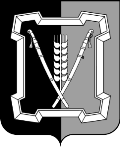 АДМИНИСТРАЦИЯ  КУРСКОГО  МУНИЦИПАЛЬНОГО  РАЙОНАСТАВРОПОЛЬСКОГО КРАЯП О С Т А Н О В Л Е Н И Е31 октября 2018 г.	ст-ца Курская		  № 721Об утверждении прогноза социально-экономического развития Курского района Ставропольского края на среднесрочный период до 2024 года	В соответствии с Планом мероприятий по реализации Указа Президента Российской Федерации от 07 мая 2018 г. № 204 «О национальных целях и стратегических задачах развития Российской Федерации на период до 2024 года», утвержденным Губернатором Ставропольского края Владимировым В.В. от 11 июня 2018 г., и Порядком разработки, корректировки, осуществления мониторинга и контроля прогноза социально-экономического развития Курского района Ставропольского края на среднесрочный период, утвержденным постановлением администрации Курского муниципального района Ставропольского края от 18 мая 2017 г. № 334, администрация Курского муниципального района Ставропольского краяПОСТАНОВЛЯЕТ:1. Утвердить прилагаемый прогноз социально-экономического развития Курского района Ставропольского края на среднесрочный период до 2024 года.2. Настоящее постановление вступает в силу со дня его подписания.Глава Курскогомуниципального района Ставропольского края 		                                                     С.И.Калашников		  			     